The next course in your area Venue and dates: Dates: 	April 18th	9:15 – 11:30am		April 25thMay 2ndMay 9thMay 18th May 23rd 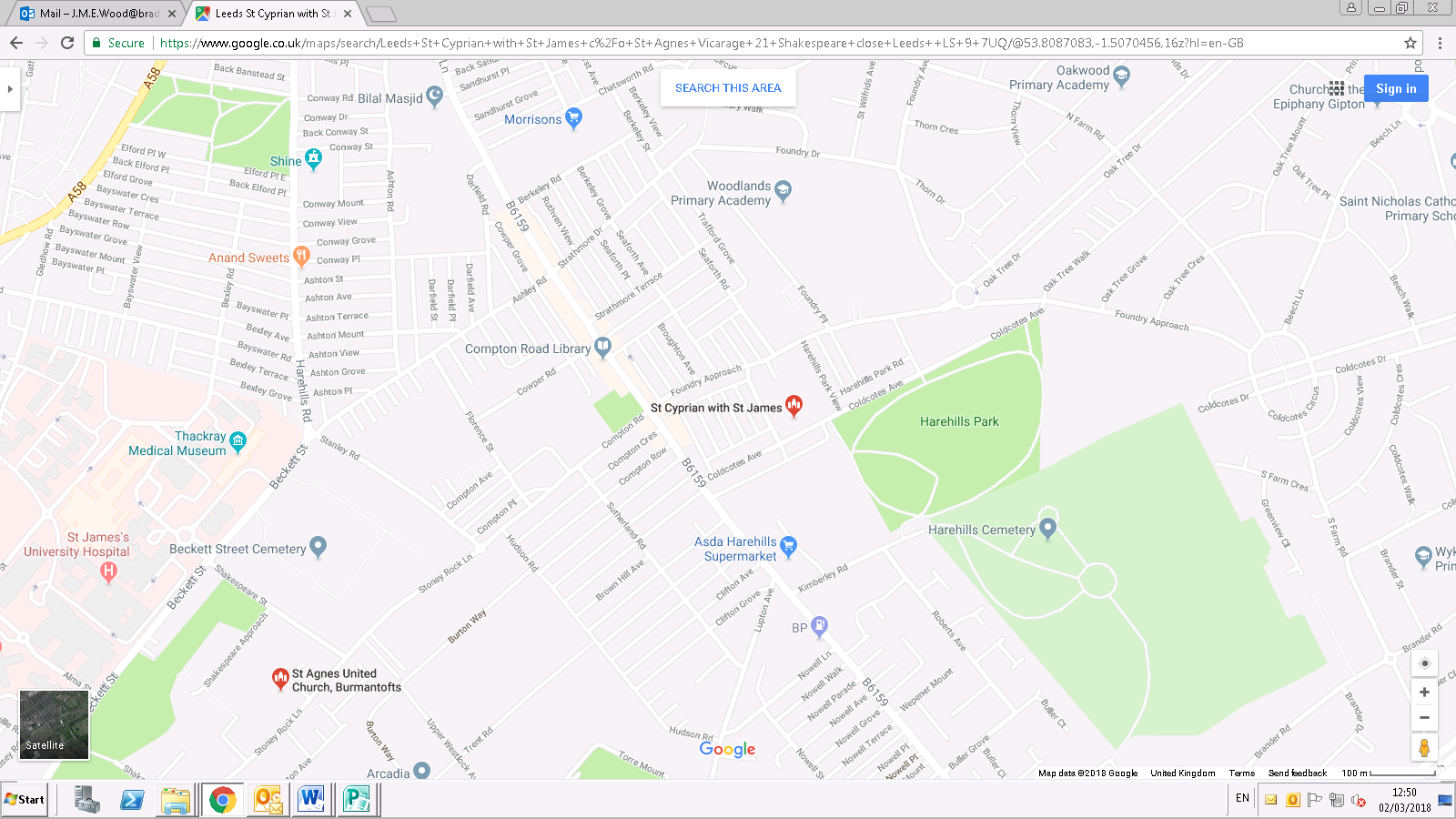 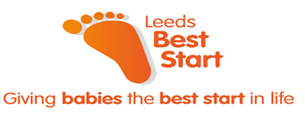 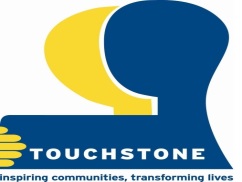 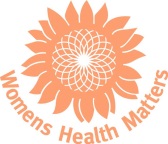 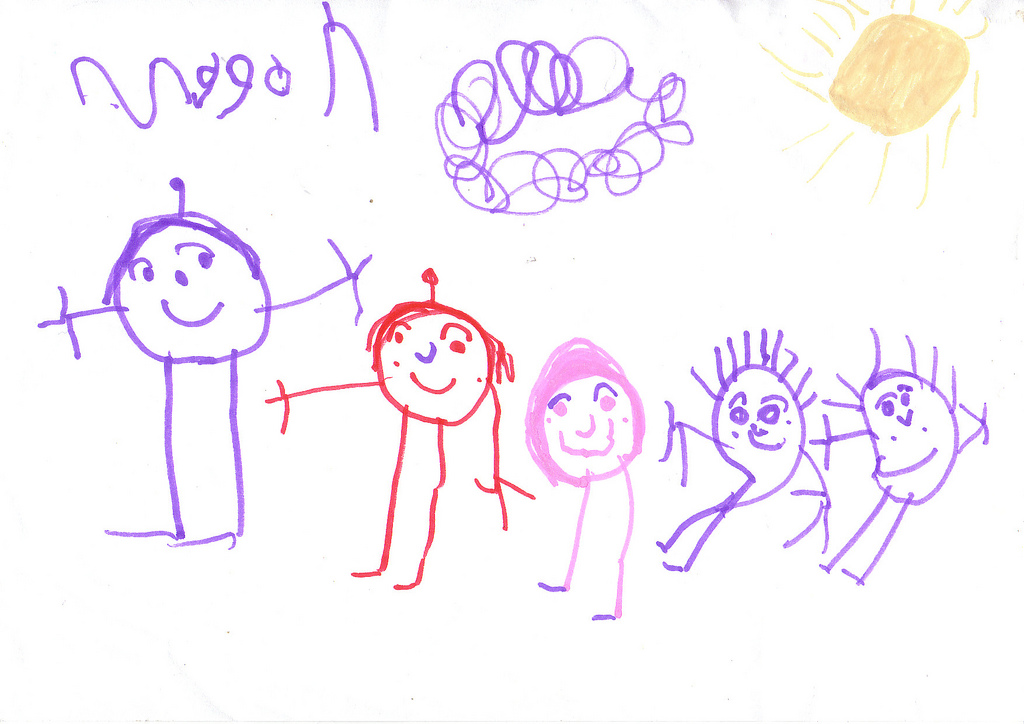 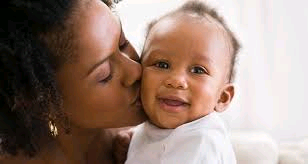 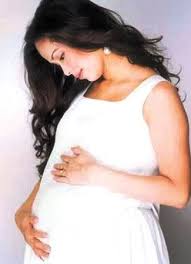 